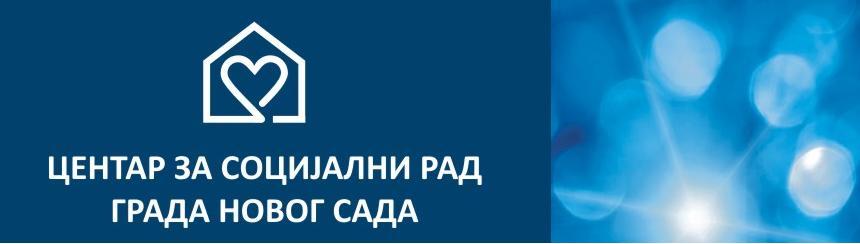 Образац захтева за медијеТип МедијаРок за одговор је 5 радних дана након пријема вашег захтева. Контактираће Вас лице задужено за односе са јавношћу.Молимо Вас да попуњени образац пошаљете маилом на адресу  novisad.csr@minrzs.gov.rsДатум слања захтева: Медијска кућа:Контакт новинара / уредника / медијске кућеВаш захтев: